ΑΓΓΛΙΚΑ ΣΤ’ΔΗΜΟΤΙΚΟΥREVISION PART 2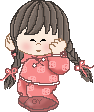 A. Hello! My name is Ana and I am eleven years old. I am a student at a school in  and I am in 5th A.  This is my daily routine.I wake up at seven o’clock.I get up at five past seven.I go to the bathroom and I have a bath.I wash my face, clean my teeth and brush my hair.I get dressed and have breakfast at half past seven.I go to school by bus.I have lessons until a quarter past one.I go home at five o’clock.I do my homework at twenty five past five.I study, read and write at six o’clock.I watch TV from half past six to half past seven.We usually have dinner at eight o’clock.Before I go to bed, I pray.I go to bed at nine o´ clock.A. All these statements are False. Correct them.(Διόρθωσε τις προτάσεις1. Ana is a teenager.2. She gets up at seven o’clock.3. She has a shower in her bedroom. 4. She goes to school on foot.5. Her lessons finish at half past one.6. She never watches TV.B. Answer the following questions about the text.(Απάντησε στις ερωτήσεις).1. How old is Ana?2. What’s her job?3. What time does she wake up?4. What does she do in the bathroom?5. How does she go to school?6. What time does she go home?7. How long does she watch TV?8. Does she have dinner at half past eight?9. What does she do before going to bed?10. What time does she go to sleep?C. Ask the questions.(Κάνε τις ερωτήσεις).1. Her name is Ana.2. She is Portuguese.3. She is in 5th A.4. Yes, she gets up at five past seven.5. No, she doesn’t go to school by car.6. Yes, she always prays before going to bed.D):Write the missing words(ΧΩΡΑ_-ΕΘΝΙΚΟΤΗΤΑ-ΓΛΩΣΣΑ)F r _ _ _ _F _ _ _ c _I t _ _ i a _I t _ _ i a _S p _ _ i s _S _ _ n i _ _/ the B _ _ t _ s _E n _ _ i s _M e _ _ c _ nS p _ _ i _ _G r _ _ kG _ _ e _P _ _ _ u g _ _ _P o r t _ _ e s _C h _ _ e _ eC _ _ n e _ _The A m _ _ i _ a _E _ g l _ _ hT _ _ k _ s hT u r _ _ s _R u _ _ i a_R _ _ s _ a_P o _ _ s hP _ _ i _ _